Celebrity of the Week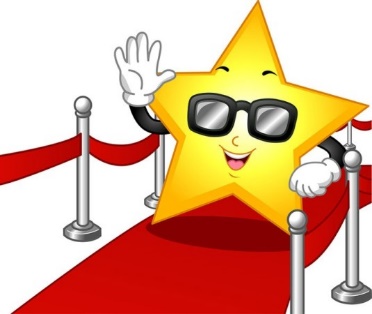 We are very excited to launch our “Celebrity of the Week” celebrations this year! Each first grader will become the “Celebrity of the Week” at one point during the year. ON their designated week (sometime near their birthday), our class will get to know your first grader a bit better through his/her sharing of special photos, objects, and talents! As the “Celebrity of the Week,” your first grader will be asked to bring in a few items to share with his/her classmates including, 1. His/her favorite picture book, 2. Special talent, 3, two or three family photos. A schedule of the week’s events is attached, along with your first grader’s designated week assignment. Your child will need to bring in all needed materials on Monday, along with the “Celebrity of the Week” poster. This poster will be sent home the prior week with a reminder note. At the conclusion of your first grader’s turn, all items will be sent home with your child on Friday. We will however, hang all of our posters in the hallway for a few weeks  Thank you for your support as we honor each star in our class! Mrs. Buckley 